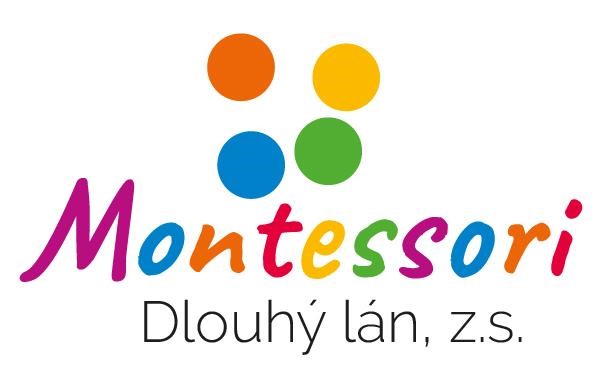 Pozvánka na valnou hromaduspolku Montessori Dlouhý lán, z. s., IČO: 266 31 270, se sídlem Na Dlouhém lánu 555/43, Vokovice, 160 00 Praha 6, zapsaného v rejstříku spolků pod spisovou značkou L 13795 vedenou u Městského soudu v PrazeDatum a čas konání: 15. 6. 2023 od 18.00 hodinMísto konání: jídelna ZŠ a MŠ na Dlouhém lánu, Na Dlouhém lánu 555/43, 160 00 Praha 6 (vstup vchodem mateřské školy)Body jednání:Představení a schválení rozpočtu na školní rok 2023/24 (hlasování).Lenka Krummerová představí novinky z Montessori větve: Lyfle, Monte klub a kroužky, KiVa, úspěšnost přijetí žáků devátých tříd na střední školy atp.Lucie Pavlásková nás bude informovat, v jaké fázi je příprava nového školního webu.Jiné, podněty členů spolku.Pokud se nemůžete valné hromady osobně zúčastnit, můžete prostřednictvím přiložené plné moci pověřit zastupováním libovolnou osobu, či jiného člena spolku.Těšíme se na vás.V Praze dne 1. 6. 2023Za výbor spolkuLenka Lovicarová, předsedkyně výboru